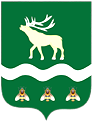 Российская Федерация Приморский крайДУМА ЯКОВЛЕВСКОГО МУНИЦИПАЛЬНОГО ОКРУГАПРИМОРСКОГО КРАЯРЕШЕНИЕ25 мая 2023 года                           с. Яковлевка                               № 9 О структуре Думы Яковлевского муниципального округа Приморского края В соответствии с Федеральным законом от 06.10.2003 № 131-ФЗ «Об общих принципах организации местного самоуправления в Российской Федерации», Положением о Думе Яковлевского муниципального округа Приморского края, утвержденным решением Думы Яковлевского муниципального округа Приморского края от 25 мая 2023 года № 8, Дума Яковлевского муниципального округа Приморского краяРЕШИЛА:1. Утвердить структуру Думы Яковлевского муниципального округа Приморского края (прилагается).2. Признать утратившими силу:- решение Думы Яковлевского муниципального района от 24.10.2006 № 220 «О структуре Думы Яковлевского муниципального района»;- решение Думы Яковлевского муниципального района от 27.11.2007 №  209 «О внесении изменений в структуру Думы Яковлевского муниципального района»;- решение Думы Яковлевского муниципального района от 06.12.2007 № 221 «О внесении изменений в решение Думы района от 27.11.2007 года № 209 «О внесении изменений в структуру Думы Яковлевского муниципального района».3. Настоящее решение вступает в силу со дня его принятия.Председатель Думы  Яковлевского
муниципального округаПриморского края                                                                        Е.А.ЖивотягинПриложениеУТВЕРЖДЕНОрешением Думы Яковлевского муниципального округа Приморского краяот 25 мая 2023 года  № 9    СТРУКТУРАДумы Яковлевского муниципального округа Приморского края